Your recent request for information is replicated below, together with our response.I would be most grateful if you would provide me, under the Freedom of Information Act, details in respect to the contract below.PROC711 — Provision of a Furniture Removal, Relocation, Disposal and Storage Services:https://ted.europa.eu/en/notice/-/detail/046374-2019Firstly, please be advised that the above contract expired on 31/01/23.  Full details can be found on the publicly available contract award notice via  View Notice - Public Contracts ScotlandThe details we require are:• Actual spend on this framework (and any sub lots), from the start of the contract to the current date In response to this part of your request, and in terms of Section 17 of the Freedom of Information (Scotland) Act 2002, this represents a notice that the information you seek is not held by Police ScotlandOur Finance Team have advised that this figure is unknown at this stage as we are only in the first year of the contract.• Start date & duration of framework?• Is there an extension clause in the framework and, if so, the duration of the extension? The contract started on 01/02/2023 until 31/01/2026 with a one year extension• Has a decision been made yet on whether the framework are being either extended or renewed?No decision has been made in relation to extending or renewing the contract.• Who is the senior officer (outside of procurement) responsible for this contract?In response to this question, I would advise you that, in terms of Section 16 of the Freedom of Information (Scotland) Act 2002 I am refusing to provide you with the information sought. Section 16 of the Act requires Police Scotland to provide you with a notice which: (a) states that it holds the information, (b) states that it is claiming an exemption, (c) specifies the exemption in question and (d) states, if that would not be otherwise apparent, why the exemption applies. I can confirm that Police Scotland holds the information that you have requested. Where information is considered to be exempt, this letter serves as a Refusal Notice that information is held and an explanation of the appropriate exemption is provided.Section 38(1) (b) of the Act - personal information.Personal data is defined in Article 4 of the General Data Protection Regulation (GDPR) as:‘Information relating to an identified or identifiable natural person (“data subject”); an identifiable natural person is one who can be identified, directly or indirectly, in particular by reference to an identifier such as a name, an identification number, location data, an online identifier or to one or more factors specific to the physical, physiological, genetic, mental, economic, cultural or social identity of that natural person’Section 38(2A) of the Act provides that personal data is exempt from disclosure where disclosure would contravene any of the data protection principles set out at Article 5(1) of the GDPR which states that:‘Personal data shall be processed lawfully, fairly and in a transparent manner in relation to the data subject’Article 6 of the GDPR goes on to state that processing shall be lawful only if certain conditions are met.  The only potentially applicable condition is Article 6(1) (f) which states:‘Processing is necessary for the purposes of the legitimate interests pursued by the controller or by a third party, except where such interests are overridden by the interests or fundamental rights and freedoms of the data subject which require protection of personal data.Whilst I accept that you may have a legitimate interest with regards the disclosure of this information, I am nonetheless of the view that this interest is overridden by the interests or fundamental rights and freedoms of the data subject(s).If you require any further assistance, please contact us quoting the reference above.You can request a review of this response within the next 40 working days by email or by letter (Information Management - FOI, Police Scotland, Clyde Gateway, 2 French Street, Dalmarnock, G40 4EH).  Requests must include the reason for your dissatisfaction.If you remain dissatisfied following our review response, you can appeal to the Office of the Scottish Information Commissioner (OSIC) within 6 months - online, by email or by letter (OSIC, Kinburn Castle, Doubledykes Road, St Andrews, KY16 9DS).Following an OSIC appeal, you can appeal to the Court of Session on a point of law only. This response will be added to our Disclosure Log in seven days' time.Every effort has been taken to ensure our response is as accessible as possible. If you require this response to be provided in an alternative format, please let us know.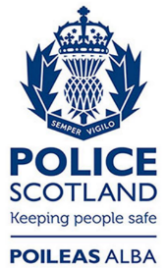 Freedom of Information ResponseOur reference:  FOI 24-0400Responded to:  7 March 2024